Spojená škola internátna, Fatranská 3321/22, 010 08 Žilina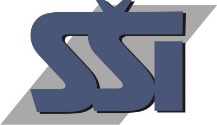 Učebný odbor 6452 G fotografZoznam osobných ochranných pracovných prostriedkov a materiálno-technického zabezpečenia:prezuvky na teoretické vyučovanie: sandále, šľapky so svetlou podrážkou biely pracovný plášť (dlhý rukáv)zdravotná obuv fotoaparát – digitálna zrkadlovka s vymeniteľným objektívom a možnosťouobjektív – základný 18-55 milimetrov a portrétový 50 mmodpaľovač bleskovmedzikrúžok alebo makropredsádkaexterná pamäťová jednotka (disk, USB kľúč).